UNE BIBLIOTHEQUE IDEALEBien sûr la « bibliothèque idéale » n’existe pas… nous avons néanmoins recensé un certain nombre d’ouvrages que l’on trouve dans bon nombre d’écoles.Nous les présentons ci-dessous organisés par compétences.Cette liste est une base de travail, à chacun de penser à respecter un équilibre entre :Les différentes structures narratives : récit linéaire, en randonnée, ritournelleLes types de contes : contes d’avertissement, initiatiques, des originesLes personnages archétypaux : fée, ogre, loup…Les auteurs illustrateursLes thèmes : le temps qui passe, les relations au sein de la famille, la fête, l’amitié, la nourriture, la peur, la jalousie, la mort, l’abandon, la différence, la revanche…2 auteurs ont été choisis pour être étudiés chez les moyens :Geoffroy de PENNART et Mario RAMOS (leurs ouvrages sont « stabilotés » dans la liste)Ainsi que 4 contes choisis par l’enseignant dans cette liste :Le petit chaperon rougeLes 3 petits cochonsBoucle d’orLa chèvre et les 7 biquetsLa princesse au petit poisLa petite poule rousseLe vilain petit canardObstacle 1 : Le récit1 - Identifier le personnage principal et/ou les personnages secondaires - Repérer la permanence du héros tout au long de l’histoire2 - Identifier les différents espaces et lieux (itinéraires et déplacements des personnages)3 - Se repérer dans la chronologie de l’histoire : Début ; fin ; retour en arrière…4 - Reconnaître et reproduire un schéma narratif : quinaire ; à séquences répétitives (accumulation ; retranchement…) ; à alternance (plusieurs intrigues)5 - Utiliser des informations explicites et en inférer des informations nouvellesObstacle 2 : La langue6 - S’approprier progressivement la syntaxe de la langue française7 - Enrichir le lexique 8 - Favoriser la production orale et/ou écrite 9 - Jouer avec les sonorités de la langueObstacle 3 : L'environnement culturel10 - Se situer dans un univers de référence11 - Comprendre un texte en s'appuyant sur l'illustration ; tirer des informations de la mise en pageObstacle 1 :Le récit Obstacle 2 :La langueObstacle 3 :L'environnement culturelCapacité 1 : page 3 
Identifier le personnage principal et/ou les personnages secondaires - Repérer la permanence du héros tout au long de l’histoireCapacité 6 : page 17
S’approprier progressivement la syntaxe de la langue françaiseCapacité 10 :  page 25
Se situer dans un univers de référence Capacité 2 : page 7
Identifier les différents espaces et lieux (itinéraires et déplacements des personnages)Capacité 7 : page 19
Enrichir le lexiqueCapacité 11 :  page 28
Comprendre un texte en s'appuyant sur l'illustration ; tirer des informations de la mise en page Capacité 3 : page 10Se repérer dans la chronologie de l’histoire : Début ; fin ; retour en arrière…Capacité 8 :  page 22
Favoriser la production orale et/ou écriteCapacité 4 : page 12
Reconnaître et reproduire un schéma narratif : quinaire ; à séquences répétitives (accumulation ; retranchement…) ; à alternance (plusieurs intrigues) Capacité 9 :  page 24
Jouer avec les sonorités de la langueCapacité 5 : page 15
Utiliser des informations explicites et en inférer des informations nouvelles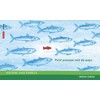 Petit poisson voit du pays 
Bruno Gibert
Autrement JeunesseUn chat fait tomber un poisson rouge dans un lavabo ! Et hop, le poisson est parti pour un long chemin : celui de l'eau. Des égouts, il arrive dans une rivière, qui arrive à la mer… et d'aventure en aventure il se retrouve dans un nuage, tombe avec la neige dans la source d'une montagne, et le voilà bientôt dans une bouteille d'eau minérale ! Le trajet de l'eau conditionnée continue jusqu'au grand magasin puis à la maison : où le chat est là !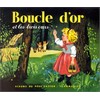 Boucle d'Or et les trois ours
Père CastorBoucle d'or s'aventure seule dans la forêt, s'y perd et découvre une jolie maison dans laquelle elle entre. Elle essaye tour à tour tout le mobilier. Seul le plus petit lit est à sa taille. Elle s'y endort. Les propriétaires, trois ours, la découvrent à leur retour. Paniquée, elle s'échappe en courant. Un conte d'après la tradition russe orale.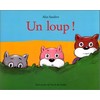 Un loup ! 
Alex Sanders 
École des LoisirsIl était une fois un gros fainéant de loup qui passait son temps à dormir. Un jour, un ballon roula à ses pieds. C'était celui de Robin, Grégo et Valentine. Le loup ne se réveilla pas. Enfin, pas tout de suite.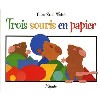 Trois souris en papier
Ellen Stoll Walsh
MijadeTrois souris sont poursuivies par le chat et se cachent dans des formes découpées dans du papier. Le chat ne les trouvant pas, elles se mettent à fabriquer des choses et imaginent une histoire...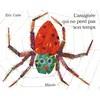 L'araignée qui ne perd pas son temps
Eric Carles
MijadeLe vent a déposé une araignée de l'autre côté du champ et cette dernière atterrit sur une clôture. Ni une ni deux, la voici qui commence à se tisser une toile. Le défilé des animaux commence qui tous ont de bons arguments pour que notre araignée délaisse sa toile.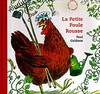 La petite poule rousse
Paul Galdone
CirconflexeLa petite poule rousse a trouvé quelques grains de blé. Qui va l'aider à les planter, les faire pousser, les récolter pour les moudre en farine ? Et qui mangera le bon gâteau ?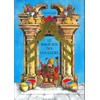 Le magicien des couleurs
Arnold Lobel
École des LoisirsIl y a longtemps, très longtemps, les couleurs n'existaient pas. "Il me semble qu'il manque quelque chose à ce monde", se disait un magicien…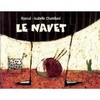 Le navet
Rascal
École des LoisirsUn jour, une puce trouva une graine fort à son goût. "Quelle aubaine!" se dit-elle. "Je la planterai et, lorsqu'elle deviendra un grand et gros légume, j'aurai de quoi me nourrir une année entière. Mais très vite, la puce comprit qu'elle ne pourrait ni soulever ni faire rouler la graine toute seule…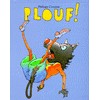 Plouf !
Philippe Corentin
École des LoisirsC’est l’histoire d’un loup qui a très faim. Au fond d’un puits, il croit voir un fromage... C'est l'histoire d'un cochon trop gourmand... C'est l'histoire d'une famille de lapin trop curieuse... C'est l'histoire de... Mais chuuuuut !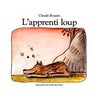 L'apprenti loup
Claude Boujon
École des LoisirsIl était une fois un jeune loup qui ne savait pas qu'il était un loup. Il aimait voir voler les mouches et les papillons et s'entendait très bien avec les animaux des champs et des bois. Mais un jour...il rencontra ses semblables. Alors...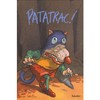 Patatras ! 
Philippe Corentin
École des LoisirsLe loup mange-t-il des lapins parce qu'il est méchant, ou est-il méchant à force de voir des lapins détaler devant lui? Est-il si méchant que ça, d'ailleurs? N'est-il pas surtout triste parce que personne ne pense à lui souhaiter son anniversaire?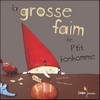 La grosse faim de P'tit bonhomme
Pierre Delye
Didier JeunesseP.tit Bonhomme a très faim mais il a aussi un gros problème : il n'a pas d'argent pour acheter un pain au boulanger. Commence alors une histoire à tiroirs qui le mène de personnages en personnages. Une façon originale, richement illustrée, pour comprendre la fabrication du pain.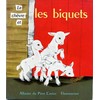 La chèvre et les biquets
Paul François 
FlammarionLa chèvre part au marché, laissant à la maison ses trois petits biquets. Pour qu'ils n'ouvrent la porte qu'à elle seule, elle leur donne un mot de passe... Mais le loup, caché derrière le puits, a tout entendu...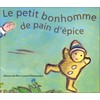 Le petit bonhomme de pain d’épice
Anne Fronsacq
FlammarionIl était une fois, une vieille dame qui vivait dans une vieille maison à la campagne.
Un jour elle décida de faire une surprise à ses petits enfants qui viendraient la visiter. Je vais leur cuisiner un de mes délicieux pains d'épice qu'ils aiment tant. Elle eut l'idée de donner à son gâteau la forme d'un petit bonhomme. Elle prépara la pâte et mit le gâteau au four.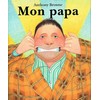 Mon papa 
Anthony Browne
École des LoisirsQuand un enfant se met à décrire son papa, les images qui lui viennent à l'esprit peuvent surprendre. Surprendre, oui, mais aussi amuser et surtout émouvoir. Particulièrement le papa.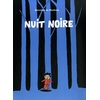 Nuit noire
Dorothée de Monfreid
École des LoisirsTout est noir dans la forêt. Fantin a si peur qu’il se cache dans un arbre creux. Chut! Voici venir un loup qui allume un grand feu… Oh! Maintenant voilà un tigre qui effraie le loup! Et… Au secours! Un crocodile géant met le tigre en fuite à présent! Fantin n’est pas au bout de ses surprises. Car en poussant la porte d’un terrier dissimulé dans l’arbre, il va rencontrer… un petit lapin qui a un truc pour vaincre la peur et amadouer tous les animaux du bois…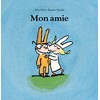 Mon amie
Alan Mets
École des LoisirsAdonis pense qu'il n'a que des ennemis dehors. Des embêtants, des brutes épaisses. Il se trompe, il y a aussi Olympe. Elle a des couettes, de vrais trésors plein les poches, et elle rit tout le temps. C'est une fille et elle a demandé à Adonis : ' Tu veux bien être mon ami ? '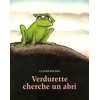 Verdurette cherche un abri 
Claude Boujon 
École des loisirsL’hiver arrive et Verdurette la grenouille doit hiberner. Autour de la mare, tous les trous sont déjà occupés et personne ne veut partager. Aller sur la lune, alors ? C’est plein de trous, là-haut! Heureusement, aidée par une cigogne et une tornade, Verdurette va trouver sa place.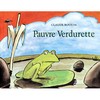 Pauvre Verdurette
Claude Boujon
École des loisirsVerdurette la grenouille a entendu dire qu'une de ses cousines, dans un marais du nord, s'est transformée en princesse grâce au baiser d'un prince charmant. Alors Verdurette est pleine d'espoir. Elle attend patiemment mais ne voyant rien venir, elle décide de quitter sa mare. Mais elle ne sait pas du tout à quoi peut bien ressembler un prince charmant !!! Après diverses rencontres elle finit dans un bocal pour donner la météo. Très déçue, elle finit par retourner au bord de sa mare avec ce terrible constat : On n'embrasse plus les grenouilles de nos jours !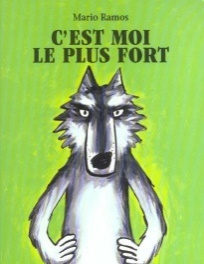 C’est moi le plus fortMario RamosLutin de pocheQuand un loup a besoin d'être rassuré, que fait-il ? Il va poser cette question tout simple aux habitants de la forêt: "Dis-moi, qui est le plus fort ?" Et tout le monde, du Petit Chaperon Rouge, aux Trois Petits Cochons en passant par les sept Nains, tout le monde répond: le plus fort, c'est le loup. Alors, quand une espèce de petit crapaud de rien du tout lui tient tête, le loup se fâche...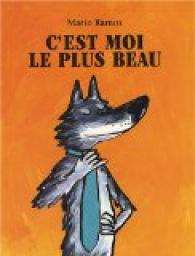 C’est moi le plus beauMario RamosLutin de pocheUn beau matin, l’incorrigible loup se lève de très bonne humeur et enfile son plus beau vêtement. « Hum ! Ravissant ! Je vais faire un petit tour pour que tout le monde puisse m’admirer ! » Chemin faisant, il croise le Petit Chaperon Rouge. « Dis-moi, petite fraise des bois, qui est le plus beau ? » demande le loup. « Le plus beau, c’est vous, Maître Loup ! » répond le Petit Chaperon Rouge.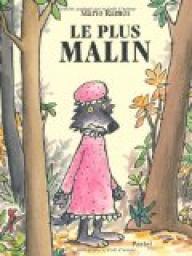 Le plus malinMario RamosL’école des loisirs"C’est moi le plus malin! Aujourd’hui sera jour de festin ! ricane le loup. Au menu : grand-mère et petite groseille au dessert.» Arrivé devant la maison de la grand-mère, le loup frappe doucement à la porte: toc toc toc. Il n’y a personne. Seulement une chemise de nuit déposée sur le lit. Le loup enfile la chemise, il sort effacer ses traces de pas devant la maison. Et vlan ! Un courant d’air ferme la porte. Surpris, le loup fonce se cacher dans les bois, déguisé en Grand-mère…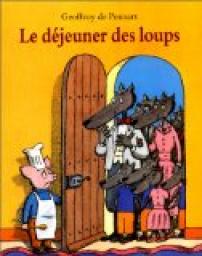 Le déjeuner des loupsGeoffroy de PennartL’école des loisirsQuand Lucas attrape un cochon dans la forêt, il téléphone vite à sa maman pour inviter la famille à déjeuner dimanche. Mais il découvre vite que le cochon - Maurice - n'est pas un cochon ordinaire. Il cuisine divinement bien, il joue admirablement du piano, et il raconte des histoires merveilleusement bien. Lucas tombe dans le piège de l'amitié, ce qui n'est pas fait pour plaire à son père qui comptait sur un bon déjeuner de cochon rôti…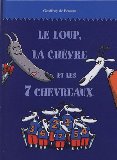 Le loup, la chèvre et les 7 chevreauxGeoffroy de PennartL’école des loisirs"Cette journée sera mémorable !" se promet le loup Igor en sortant de chez lui. Le sourire aux lèvres, il part pour la ville. Il s'arrête d'abord chez l'épicier, puis chez Bellepatte, le chausseur, ensuite il se rend dans la boutique de Viviane, et enfin chez Raymond, le parfumeur. Mais que prépare-t-il donc pour cette journée si extraordinaire ?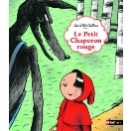 Le petit chaperon rougeCollectifNathan – petits caillouxIl était une fois une charmante petite fille que tout le monde aimait au premier regard...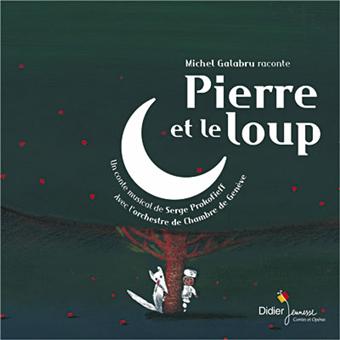 Pierre et le loupSerge ProkofievDidier jeunesseDidier Jeunesse propose une version de « Pierre et le loup » qui compte parmi les meilleures ! La voix chaleureuse et profonde de Michel Galabru alterne avec les plages de musique interprétées par l'Orchestre de chambre de Genève, sous la direction de Thierry Fischer.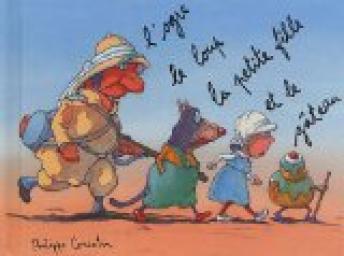 L’ogre, le loup, la petite fille et le gâteauPhilippe CorentinL’école des loisirsC'est l'histoire d'un ogre qui revient de la chasse. Il en ramène un loup, une petite fille et un gâteau. Mais il ne peut traverser la rivière qu'avec un seul passager à la fois… Un livre irrésistible pour ceux qui ne connaissent pas cette fameuse histoire et ceux qui croient la connaître!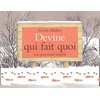 Devine qui fait quoi
Gerda Muller
Père CastorÀ qui sont ces traces ? Qui sont ces personnages que l'on ne voit jamais ? Qui a fait quoi ? Heureusement, une foule d'indices (notamment les petits dessins au début et à la fin du livre) nous permettent de deviner ce qui a pu se passer. Ouvrez l'œil : c'est à vous d'imaginer l'histoire !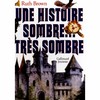 Une histoire sombre, très sombre
Ruth Brown 
Gallimard JeunesseDans ce pays, il y a un bois sombre, très sombre. Dans cette histoire, il y a un chat noir, très noir... Un des plus grands classiques du genre, pour avoir très très très peur...Le navet
Rascal
École des LoisirsUn jour, une puce trouva une graine fort à son goût. "Quelle aubaine!" se dit-elle. "Je la planterai et, lorsqu'elle deviendra un grand et gros légume, j'aurai de quoi me nourrir une année entière. Mais très vite, la puce comprit qu'elle ne pourrait ni soulever ni faire rouler la graine toute seule…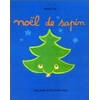 Noël de sapin
Michel Gay
École des LoisirsOn l'a couvert de guirlandes. C'est noël. Il est malheureux. Heureusement, il rencontre Camion-Poubelle. Commence une aventure, à la découverte des étoiles.Patatras ! 
Philippe Corentin
École des LoisirsLe loup mange-t-il des lapins parce qu'il est méchant, ou est-il méchant à force de voir des lapins détaler devant lui? Est-il si méchant que ça, d'ailleurs? N'est-il pas surtout triste parce que personne ne pense à lui souhaiter son anniversaire?La grosse faim de P'tit bonhomme
Pierre Delye
Didier JeunesseP’tit Bonhomme a très faim mais il a aussi un gros problème : il n'a pas d'argent pour acheter un pain au boulanger. Commence alors une histoire à tiroirs qui le mène de personnages en personnages. Une façon originale, richement illustrée, pour comprendre la fabrication du pain.La chèvre et les biquets
Paul François 
FlammarionLa chèvre part au marché, laissant à la maison ses trois petits biquets. Pour qu'ils n'ouvrent la porte qu'à elle seule, elle leur donne un mot de passe... Mais le loup, caché derrière le puits, a tout entendu...Le petit bonhomme de pain d’épice
Anne Fronsacq
FlammarionIl était une fois, une vieille dame qui vivait dans une vieille maison à la campagne.
Un jour elle décida de faire une surprise à ses petits enfants qui viendraient la visiter. Je vais leur cuisiner un de mes délicieux pains d'épice qu'ils aiment tant. Elle eut l'idée de donner à son gâteau la forme d'un petit bonhomme. Elle prépara la pâte et mit le gâteau au four.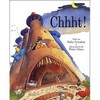 Chhht ! 
Sally Grindley
École des Loisirs"Chhht! Tu vas bientôt pousser la porte du château d'un géant... A partir de maintenant, reste tranquille et parle tout bas, sinon..." Deux visiteurs mystérieux pénètrent dans le château d'un géant redoutable. De page en page, ils le traversent avec les plus grandes précautions: si jamais le monstre se réveille, c'est la catastrophe!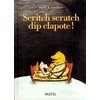 Scritch scratch dip clapote ! 
Kitty Crowther
École des LoisirsComme chaque soir, la nuit se couche sur l'étang. Et, comme chaque soir, Jérôme a peur. Papa lui lit une belle histoire puis l'embrasse. Maman vient lui faire un dernier câlin. Jérôme se retrouve tout seul dans sa chambre. Tout seul dans son lit, tout seul dans son cœur. Je crois que j'ai entendu un bruit... Qui fait scritch scratch dip clapote sous mon lit ?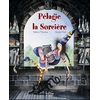 Pélagie la Sorcière
Valérie Thomas
MilanTout est de couleur noire chez Pélagie : la maison, les murs et les tapis, les chaises et les lits... Mais aussi son fidèle compagnon le chat Rodolphe, que la sorcière ne distingue plus dans cet univers monochrome ! Elle décide alors de le transformer en chat vert ! Mais est-ce vraiment une bonne idée ?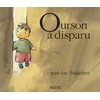 Ourson a disparu
Jean-Luc Englebert
École des LoisirsPaul est un petit garçon très attaché à sa peluche. Mais depuis  quelques temps, il lui préfère d'autres compagnons de jeux. Délaissé, Ourson se  réfugie dans le grenier de la maison.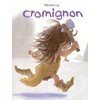 Cromignon
Michel Gay
École des loisirsCromignon lui aussi est trop petit pour partir chasser avec les hommes de sa tribu. En attendant avec sa maman, il découvre la peinture et de fil en aiguille, sort de la grotte en imprimant l'empreinte de sa main de rocher en rocher jusqu'à ce qu'il rencontre... un mammouth.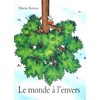 Le monde à l'envers 
Mario Ramos 
École des loisirsRemi n’était pas un souriceau comme les autres. Pour lui, le monde était à l’envers. Même ses parents avaient la tête en bas et les pieds en l’air…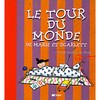 Le tour du monde de Marie et Scarlett
Anne-Isabelle Le Touzé
DidierUn matin, Marie décide de partir en compagnie de sa chatte Scarlett faire le tour du monde. Elles explorent des cavernes et des précipices, rencontrent des animaux féroces, traversent des jungles et vont même jusqu’à ramper sur la banquise. Quelle surprise leur réserve ce fascinant périple ???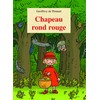 Chapeau rond rouge
Geoffroy de Pennart
École des loisirsIl était une fois une petite fille qui vivait avec ses parents à l’orée de la forêt. Comme elle ne quittait jamais le chapeau rond et rouge que lui avait offert sa grand-mère, on l’avait surnommée Chapeau rond rouge. » Petit, Geoffroy de Pennart s’était un peu emmêlé entre les chaperons et les chapeaux ronds ; pour le reste, il n’a pas d’excuse. Il a dû mal écouter…Le petit chaperon rougeCollectifNathan – petits caillouxIl était une fois une charmante petite fille que tout le monde aimait au premier regard...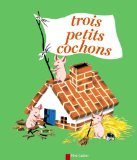 Les trois petits cochonsFlammarion QUl craint le Grand Méchant Loup ? - C'est p't-êt' vous
- C'est pas nous !..."
Ainsi Nif-Nif, Naf-Naf et Nouf-Nouf, les Trois Petits Cochons, chantent-ils gaiement en construisant chacun leur maison.
Ils seraient sans doute moins sûrs d'eux s'ils savaient que, caché derrière un arbre, quelqu'un les écoute.
Quelqu'un qui a de grandes oreilles, de grandes dents et qui se lèche les babines en regardant danser les Trois Petits Cochons...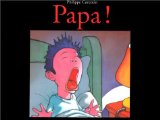 Papa !Philippe CorentinL’école des loisirsDans une chambre d'enfant, dans un petit lit, se trouvent un petit garçon et une sorte de jeune saurien: alternativement, tous les deux se réveillent et appellent leur papa en invoquant la même raison: "Il y a un monstre dans mon lit!" Chacun est invité, tour à tour, à aller voir sa maman pour chasser ce vilain cauchemar. Et finalement, tous deux se rendorment, ensemble, parce que c'est la nuit et qu'ils sont fatigués. Un joli jeu entre rêve et réalité, une histoire amusante illustrée de dessins fort drôles, pour rire de ce qui fait peur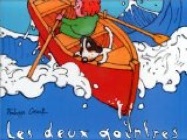 Les deux goinfresPhilippe CorentinL’école des loisirsMaman me dit tout le temps : "Bouboule, tu vas être malade à manger autant de gâteaux. Tu vas faire des cauchemars !" C'est vrai que nous mangeons beaucoup de gâteaux, mon chien Baballe et moi. Mais il n'est pas né le gâteau qui nous rendra malades !L’ogre, le loup, la petite fille et le gâteauPhilippe CorentinL’école des loisirsC'est l'histoire d'un ogre qui revient de la chasse. Il en ramène un loup, une petite fille et un gâteau. Mais il ne peut traverser la rivière qu'avec un seul passager à la fois… Un livre irrésistible pour ceux qui ne connaissent pas cette fameuse histoire et ceux qui croient la connaître!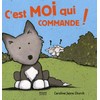 C'est moi qui commande
Caroline-Jayne Church
MimErnest le chien de berger a une mission : faire rentrer six moutons stupides dans un enclos. Facile, non ? Mais ces moutons n'en font qu'à leur tête. Ernest est proche du désespoir, jusqu'à ce que vaches et cochons lui disent comment se faire obéir...La petite poule rousse
Paul Galdone
CirconflexeLa petite poule rousse a trouvé quelques grains de blé. Qui va l'aider à les planter, les faire pousser, les récolter pour les moudre en farine ? Et qui mangera le bon gâteau ?L'araignée qui ne perd pas son temps
Eric Carles
MijadeLe vent a déposé une araignée de l'autre côté du champ et cette dernière atterrit sur une clôture. Ni une ni deux, la voici qui commence à se tisser une toile. Le défilé des animaux commence qui tous ont de bons arguments pour que notre araignée délaisse sa toile.Le magicien des couleurs
Arnold Lobel
École des LoisirsIl y a longtemps, très longtemps, les couleurs n'existaient pas. "Il me semble qu'il manque quelque chose à ce monde", se disait un magicien…Une histoire sombre, très sombre
Ruth Brown 
Gallimard JeunesseDans ce pays, il y a un bois sombre, très sombre. Dans cette histoire, il y a un chat noir, très noir... Un des plus grands classiques du genre, pour avoir très très très peur...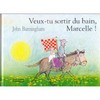 Veux-tu sortir du bain, Marcelle !
John Burmingham
FlammarionUne petite fille prend son bain pendant que sa maman range ses affaires.
Rien de très extraordinaire et pourtant...
La maman est très occupée par ce travail et sermonne sans cesse Marcelle 
qui, elle, rêve de princesses, de chevaliers, de promenade en cheval derrière un jeune prince sûrement charmant...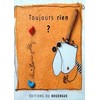 Toujours rien
Christian Voltz
Éditions du RouergueDe bonne heure ce matin, Monsieur Louis a planté une graine dans un grand trou profond. Il a tout rebouché et attend qu'un jour une fleur voie le jour... Patience...Patatras ! 
Philippe Corentin
École des LoisirsLe loup mange-t-il des lapins parce qu'il est méchant, ou est-il méchant à force de voir des lapins détaler devant lui? Est-il si méchant que ça, d'ailleurs? N'est-il pas surtout triste parce que personne ne pense à lui souhaiter son anniversaire?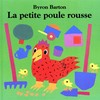 La petite poule rousse
Byron Barton
École des LoisirsPersonne ne veut aider la petite poule rousse à planter des graines, à faucher le blé, à le battre et à le moudre. Alors, qui mangera le bon pain ?L'apprenti loup
Claude Boujon
École des LoisirsIl était une fois un jeune loup qui ne savait pas qu'il était un loup. Il aimait voir voler les mouches et les papillons et s'entendait très bien avec les animaux des champs et des bois. Mais un jour...il rencontra ses semblables. Alors...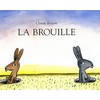 La brouille 
Claude Boujon
École des LoisirsMonsieur Brun, le lapin marron, habite à côté de chez monsieur Grisou, le lapin gris. Monsieur Grisou trouve que monsieur Brun est un voisin très bien (et vice versa) jusqu'au jour où monsieur Brun découvre que monsieur Grisou a des défauts (et vice versa). Les voisins se fâchent. Le ton monte. Une grande dispute éclate, suivie d'une grosse bagarre. C'est le moment que choisit un renard affamé pour rendre visite aux deux lapins…Noël de sapin
Michel Gay
École des LoisirsOn l'a couvert de guirlandes. C'est noël. Il est malheureux. Heureusement, il rencontre Camion-Poubelle. Commence une aventure, à la découverte des étoiles.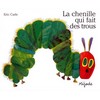 La chenille qui fait des trous 
Eric Carle
MijadePour se nourrir, la petite chenille fait des trous dans les fruits qu'elle dévore. Jusqu'à ce qu'elle se transforme en un magnifique papillon.Les trois petits cochonsFlammarion QUl craint le Grand Méchant Loup ? - C'est p't-êt' vous
- C'est pas nous !..."
Ainsi Nif-Nif, Naf-Naf et Nouf-Nouf, les Trois Petits Cochons, chantent-ils gaiement en construisant chacun leur maison.
Ils seraient sans doute moins sûrs d'eux s'ils savaient que, caché derrière un arbre, quelqu'un les écoute.
Quelqu'un qui a de grandes oreilles, de grandes dents et qui se lèche les babines en regardant danser les Trois Petits Cochons...Papa !Philippe CorentinL’école des loisirsDans une chambre d'enfant, dans un petit lit, se trouvent un petit garçon et une sorte de jeune saurien: alternativement, tous les deux se réveillent et appellent leur papa en invoquant la même raison: "Il y a un monstre dans mon lit!" Chacun est invité, tour à tour, à aller voir sa maman pour chasser ce vilain cauchemar. Et finalement, tous deux se rendorment, ensemble, parce que c'est la nuit et qu'ils sont fatigués. Un joli jeu entre rêve et réalité, une histoire amusante illustrée de dessins fort drôles, pour rire de ce qui fait peur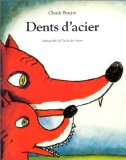 Dents d’acierClaude BoujonL’école des loisirsLe grand-père de Renardeau n'a plus qu'une dent. Mais autrefois, on le surnommait Dents d'acier! Il raconte sa longue vie à son petit-fils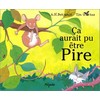 Ça aurait pu être pire
Tim Warnes
MijadeIl y a des jours où... on serait mieux tranquillement installé à la maison ! Un souriceau revient d'une visite faite au cousin de la ville et sa route se trouve être semée d'embûches : un chat, un épervier, un serpent, un renard et un brochet.Trois souris en papier
Ellen Stoll Walsh
MijadeTrois souris sont poursuivies par le chat et se cachent dans des formes découpées dans du papier. Le chat ne les trouvant pas, elles se mettent à fabriquer des choses et imaginent une histoire...Plouf !
Philippe Corentin
École des LoisirsC’est l’histoire d’un loup qui a très faim. Au fond d’un puits, il croit voir un fromage... C'est l'histoire d'un cochon trop gourmand... C'est l'histoire d'une famille de lapin trop curieuse... C'est l'histoire de... Mais chuuuuut !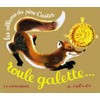 Roule galette
Natha Caputo
FlammarionUne galette de blé est posée sur le rebord d'une fenêtre. Elle s'ennuie, tombe dans le jardin, et commence à rouler... En roulant, elle croise un lapin, un loup et un ours. Tous veulent la manger mais elle leur échappe. Jusqu'à ce que, flattée par le renard, elle se laisse croquer ! Moralité ?La petite poule rousse
Byron Barton
École des LoisirsPersonne ne veut aider la petite poule rousse à planter des graines, à faucher le blé, à le battre et à le moudre. Alors, qui mangera le bon pain ?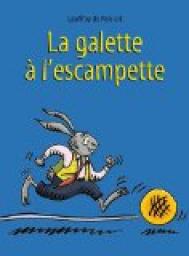 La galette à l’escampetteGeoffroy De PennartEditions KaléidoscopeC'est l'anniversaire de Mère-Grand et monsieur Lapin 
a décidé de faire une belle galette pour célébrer l'événement. Mais, dans cette recette tout à fait originale, 
le coup de main n'est pas ce qu'il y a de plus difficile à attraper, 
pas vrai, monsieur Lapin ? 
Et ce ne sont pas Les Trois Petits Cochons 
qui vous contrediront, ni la famille Broutchou, 
ni le Chapeau rond rouge, ni...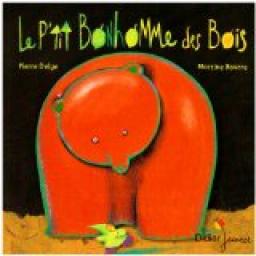 Le petit bonhomme des boisPierre Delye 
Martine Bourre Didier JeunesseMmm ! Qu’il a l’air appétissant ce p’tit bonhomme des bois ! L’un après l’autre, blaireau, renard, loup et ours se mettent à rêver de croquer le lutin. Jusqu’au moment où le p’tit bonhomme a comme un mauvais pressentiment…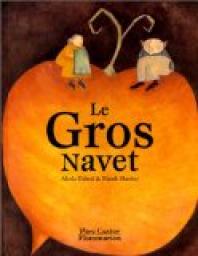 Le Gros navetAlexis Nikolaïevitch TolstoïPere CastorQuand un vieil homme paysan et une vieille femme paysanne plantèrent leurs légumes au printemps, ils ne pensaient pas que, dans leur potager, un navet deviendrait aussi grand !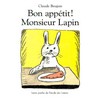 Bon appétit ! Monsieur Lapin
Claude Boujon 
École des LoisirsMonsieur Lapin n'aime plus les carottes. Il quitte sa maison pour aller regarder dans l'assiette de ses voisins: la grenouille, l'oiseau, le poisson, le cochon, la baleine, le singe et...le renard !La grosse faim de P'tit bonhomme
Pierre Delye
Didier JeunesseP’tit Bonhomme a très faim mais il a aussi un gros problème : il n'a pas d'argent pour acheter un pain au boulanger. Commence alors une histoire à tiroirs qui le mène de personnages en personnages. Une façon originale, richement illustrée, pour comprendre la fabrication du pain.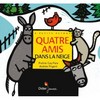 Quatre amis dans la neige
Praline Gay-Para
Andrée Prigent 
Didier JeunesseLa poule tombe nez à nez avec le chat : - Qu'est-ce que tu fais dans ce froid ? dit le chat. - Suis-moi, dit la poule. Si tu ne me suis pas, pour le repas de Noël, c'est toi qu'on cuira.Le petit bonhomme de pain d’épice
Anne Fronsacq
FlammarionIl était une fois, une vieille dame qui vivait dans une vieille maison à la campagne.
Un jour elle décida de faire une surprise à ses petits enfants qui viendraient la visiter. Je vais leur cuisiner un de mes délicieux pains d'épice qu'ils aiment tant. Elle eut l'idée de donner à son gâteau la forme d'un petit bonhomme. Elle prépara la pâte et mit le gâteau au four.C’est moi le plus fortMario RamosLutin de pocheQuand un loup a besoin d'être rassuré, que fait-il ? Il va poser cette question tout simple aux habitants de la forêt: "Dis-moi, qui est le plus fort ?" Et tout le monde, du Petit Chaperon Rouge, aux Trois Petits Cochons en passant par les sept Nains, tout le monde répond: le plus fort, c'est le loup. Alors, quand une espèce de petit crapaud de rien du tout lui tient tête, le loup se fâche...C’est moi le plus beauMario RamosLutin de pocheUn beau matin, l’incorrigible loup se lève de très bonne humeur et enfile son plus beau vêtement. « Hum ! Ravissant ! Je vais faire un petit tour pour que tout le monde puisse m’admirer ! » Chemin faisant, il croise le Petit Chaperon Rouge. « Dis-moi, petite fraise des bois, qui est le plus beau ? » demande le loup. « Le plus beau, c’est vous, Maître Loup ! » répond le Petit Chaperon Rouge.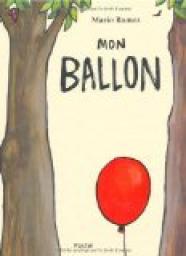 Mon ballonMario RamosL’école des loisirsLe petit chaperon rouge est très fier. Sa maman lui a offert un joli ballon rouge. La petite fille s'enfonce dans la forêt et commence à chanter joyeusement "Promenons-nous dans les bois…" Ah! Qui se promène aussi par-là? Un renard? Un autobus? Une locomotive? Non, c’est le lion chaussé de tennis qui court comme un champion.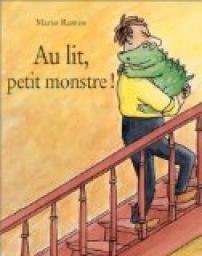 Au lit petit monstreMario RamosPastel Que font les petits monstres à l'heure du coucher? Ils courent dans toute la maison, ils refusent de faire un bisou à maman, ils jouent avec la brosse à dents et dansent la samba sur leur lit!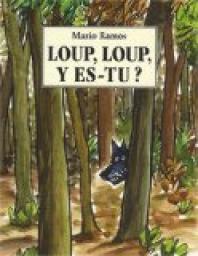 Loup, loup, y es-tu ?Mario RamosL’école des loisirsPromenons-nous dans les bois
Tant que le loup n'y est pas.
Loup, loup, y es-tu?
Loup, loup, que fais-tu?

Silence!
Je dors!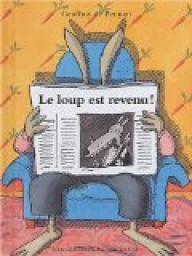 Le loup est revenuGeoffroy de PennartL’école des loisirsMonsieur Lapin a peur d'aller se coucher. Il vient de lire une nouvelle terrifiante dans le journal: le loup est revenu. TOC ! TOC ! TOC ! Est-ce le loup? Non, ce sont les trois petits cochons. TOC ! TOC ! TOC ! Est-ce le loup? Non, c'est Madame Chèvre et ses sept chevreaux. TOC ! TOC ! TOC ! Cette fois-ci, est-ce le loup?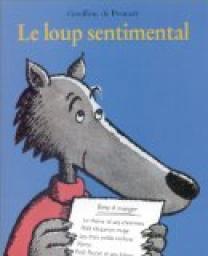 Le loup sentimentalGeoffroy de PennartL’école des loisirsLucas le loup a décidé qu'il était temps de quitter la maison familiale et d'aller vivre sa vie. Grand-mère, grand-père, mère, père et frères sont tristes - mais résignés - de le voir partir. Sur le pas de la porte, le père de Lucas lui donne une liste de bonnes choses à manger. Hélas pour son ventre, Lucas est bien trop sentimental, et laisse passer une succulente chèvre et ses sept chevreaux, un Petit Chaperon rouge dodu, trois petits cochons grassouillets, et même l'affreux Pierre… Comment faire pour calmer cette faim?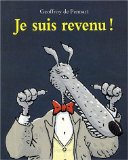 Je suis revenuGeoffroy de PennartL’école des loisirsQuelques séances de remise en forme, et voilà le terrible loup fin prêt pour son grand retour dans la forêt. Ses victimes sont toutes désignées : les petits cochons, les sept chevreaux et autre chaperon rouge... Mais aucun d'entre eux ne montre le bout de son nez ! Tel sera pris qui croyait prendre... Une version facétieuse du célèbre Loup est revenu, cette fois-ci racontée par le loup lui-même.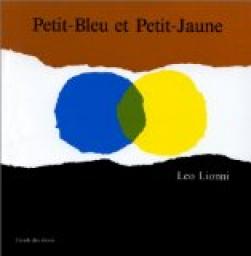 Petit bleu petit jauneLeo LionniL’école des loisirsUn rond bleu apparaît sur la première page. C'est Petit-Bleu. Il a beaucoup d'amis (un rond rouge, un orange, un marron...), mais celui qu'il préfère, c'est Petit-Jaune...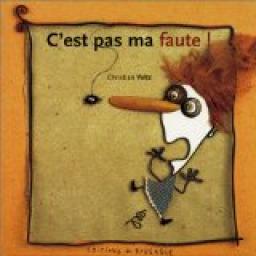 C’est pas ma fauteChristian VoltzEditions du RouergueRien ne va plus à l'étable ! La vache, l'âne, le cochon, le chien, le chat, le poussin et… un moustique qui passait par là, par un étonnant concours de circonstances, ont botté les fesses de la fermière. L'enfant aura sans aucun doute le coup de foudre pour ce petit livre carré qui renferme une drôle d'histoire. Les collages faits à partir d'un assemblage de matériaux de récupération (fil de fer, écrous, tissus, bois flottés, métal martelé, etc.) sont particulièrement réussis et inattendus.Ça aurait pu être pire
Tim Warnes
MijadeIl y a des jours où... on serait mieux tranquillement installé à la maison ! Un souriceau revient d'une visite faite au cousin de la ville et sa route se trouve être semée d'embûches : un chat, un épervier, un serpent, un renard et un brochet.Noël de sapin
Michel Gay
École des LoisirsOn l'a couvert de guirlandes. C'est noël. Il est malheureux. Heureusement, il rencontre Camion-Poubelle. Commence une aventure, à la découverte des étoiles.Toujours rien
Christian Voltz
Éditions du RouergueDe bonne heure ce matin, Monsieur Louis a planté une graine dans un grand trou profond. Il a tout rebouché et attend qu'un jour une fleur voie le jour... Patience...Nuit noire
Dorothée de Monfreid
École des LoisirsTout est noir dans la forêt. Fantin a si peur qu’il se cache dans un arbre creux. Chut! Voici venir un loup qui allume un grand feu… Oh! Maintenant voilà un tigre qui effraie le loup! Et… Au secours! Un crocodile géant met le tigre en fuite à présent! Fantin n’est pas au bout de ses surprises. Car en poussant la porte d’un terrier dissimulé dans l’arbre, il va rencontrer… un petit lapin qui a un truc pour vaincre la peur et amadouer tous les animaux du bois…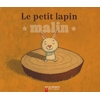 Le petit lapin malin
Robert Giraud
FlammarionUn petit lapin avait l'habitude de boire au bord du lac, à l'ombre d'un grand arbre. Mais un jour, il découvre que des hommes ont coupé «son» arbre. Le petit lapin se dit que la souche est un endroit commode pour se reposer. Mais voilà, au moment de s'en aller, impossible de décoller son derrière de la souche pleine de résine ! Le petit lapin trouve vite une solution. Il ne cesse d'agacer l'éléphant, venu boire à son tour. Celui-ci, furieux, finit par l'attraper avec sa trompe, l'envoie voler dans l'herbe et par là même... lui rend sa liberté... mais pas sa queue, qui reste collée... Il paraît que c'est depuis que les lapins ont une queue minuscule !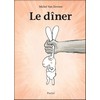 Le dîner
Michel Van Zeveren 
École des LoisirsC’est l’heure du dîner dans le terrier des lapins. Enfin, presque. En attendant, Petit Lapin s’en va jouer dans la forêt… là où le loup cherche son repas. ' C’est malin, me voilà le dîner du loup ', se dit Petit Lapin.Ourson a disparu
Jean-Luc Englebert
École des LoisirsPaul est un petit garçon très attaché à sa peluche. Mais depuis  quelques temps, il lui préfère d'autres compagnons de jeux. Délaissé, Ourson se  réfugie dans le grenier de la maison.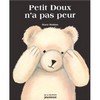 Petit Doux n'a pas peur 
Marie Wabbes 
La MartinierePetit Doux l'Ourson a un ami plus grand que lui, Gros Loup, qui profite parfois de sa taille pour martyriser son petit camarade. Lorsque Gros Loup se montre méchant, Petit Doux n'ose rien dire, de peur de souffrir des représailles. Le petit finira pourtant par dire à tous le comportement de son ami.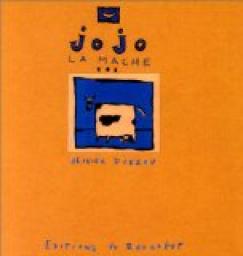 Jojo la macheOlivier DouzouEditions du RouergueJojo la Mache, c'est une vache. Mais pas n'importe quelle vache ! Une vache très très vieille et très très drôle qui mâche depuis bien longtemps déjà... Et une nuit, elle perd ses cornes et une autre nuit, autre chose. Mais ce n'est pas très grave, parce que quoiqu'il arrive, Jojo la Mache, elle sera toujours là.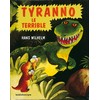 Tyranno le terrible
Hans Wilhem
École des loisirsTyranno le terrible est une vraie brute. Et sa victime préférée est Igor le petit iguanodon. Igor et ses amis ont beau faire, les méchancetés de Tyranno redoublent à l'égard du petit dinosaure.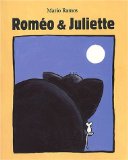 Roméo et Juliette Mario Ramos L’école des loisirsIl était une fois un grand éléphant, fort comme une montagne. Il répondait au doux nom de Roméo et il était heureux. Enfin, presque... Il avait juste un petit problème. Un tout petit problème de rien du tout mais qui l'embêtait beaucoup. Il était timide, très très très timide.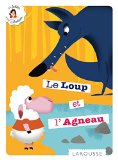 Le loup et l’agneauJean de la FontaineLarousse Une fable de La Fontaine, racontée comme une histoire aux plus petits. Pour découvrir un grand classique, à petits pas.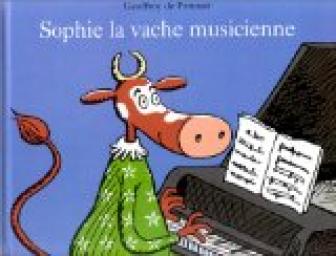 Sophie la vache musicienneGeoffroy de PennartL’école des loisirsDepuis toujours, Sophie régale sa famille et ses amis avec ses concerts. Tout le monde est donc très triste quand elle annonce qu'elle va se rendre à la ville pour participer à un concours de musique organisé par le roi. Mais ne participe pas à un concours qui veut... il faut faire partie d'un orchestre. Et n'est pas admis dans un orchestre qui veut... il faut appartenir à un clan. Pauvre Sophie ! Elle qui rêvait de faire de la musique pour la musique...Patatras ! 
Philippe Corentin
École des LoisirsLe loup mange-t-il des lapins parce qu'il est méchant, ou est-il méchant à force de voir des lapins détaler devant lui? Est-il si méchant que ça, d'ailleurs? N'est-il pas surtout triste parce que personne ne pense à lui souhaiter son anniversaire?Le navet
Rascal
École des LoisirsUn jour, une puce trouva une graine fort à son goût. "Quelle aubaine!" se dit-elle. "Je la planterai et, lorsqu'elle deviendra un grand et gros légume, j'aurai de quoi me nourrir une année entière. Mais très vite, la puce comprit qu'elle ne pourrait ni soulever ni faire rouler la graine toute seule…La brouille 
Claude Boujon
École des LoisirsMonsieur Brun, le lapin marron, habite à côté de chez monsieur Grisou, le lapin gris. Monsieur Grisou trouve que monsieur Brun est un voisin très bien (et vice versa) jusqu'au jour où monsieur Brun découvre que monsieur Grisou a des défauts (et vice versa). Les voisins se fâchent. Le ton monte. Une grande dispute éclate, suivie d'une grosse bagarre. C'est le moment que choisit un renard affamé pour rendre visite aux deux lapins…L'apprenti loup
Claude Boujon
École des LoisirsIl était une fois un jeune loup qui ne savait pas qu'il était un loup. Il aimait voir voler les mouches et les papillons et s'entendait très bien avec les animaux des champs et des bois. Mais un jour...il rencontra ses semblables. Alors...Mon papa 
Anthony Browne
École des LoisirsQuand un enfant se met à décrire son papa, les images qui lui viennent à l'esprit peuvent surprendre. Surprendre, oui, mais aussi amuser et surtout émouvoir. Particulièrement le papa.L'araignée qui ne perd pas son temps
Eric Carles
MijadeLe vent a déposé une araignée de l'autre côté du champ et cette dernière atterrit sur une clôture. Ni une ni deux, la voici qui commence à se tisser une toile. Le défilé des animaux commence qui tous ont de bons arguments pour que notre araignée délaisse sa toile.Le dîner
Michel Van Zeveren 
École des LoisirsC’est l’heure du dîner dans le terrier des lapins. Enfin, presque. En attendant, Petit Lapin s’en va jouer dans la forêt… là où le loup cherche son repas. ' C’est malin, me voilà le dîner du loup ', se dit Petit Lapin.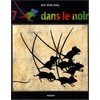 7 souris dans le noir
Ed Young 
MilanUn jour près d'une mare, sept souris aveugles découvrirent une chose étrange. "Qu'est-ce que c'est ? "s'exclamèrent-elles. Chacune leur tour, elles vont essayer de découvrir ce que c'est seulement à partir du toucher.Le tour du monde de Marie et Scarlett
Anne-Isabelle Le Touzé
DidierUn matin, Marie décide de partir en compagnie de sa chatte Scarlett faire le tour du monde. Elles explorent des cavernes et des précipices, rencontrent des animaux féroces, traversent des jungles et vont même jusqu’à ramper sur la banquise. Quelle surprise leur réserve ce fascinant périple ???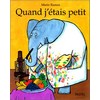 Quand j'étais petit
Mario Ramos
École des loisirsLa girafe regarde par-dessus la palissade. Mais comment faisait-elle quand elle était petite ? Et ce singe pensif, était-il tellement sérieux quand il était petit ? Et cette grosse cochonne toute rose, était-elle déjà coquette quand elle était petite ? Pour découvrir l'enfant, il vous suffit de soulever l'adulte.Le petit chaperon rougeCollectifNathan – petits caillouxIl était une fois une charmante petite fille que tout le monde aimait au premier regard...La petite poule rousse
Paul Galdone
CirconflexeLa petite poule rousse a trouvé quelques grains de blé. Qui va l'aider à les planter, les faire pousser, les récolter pour les moudre en farine ? Et qui mangera le bon gâteau ?Le navet
Rascal
École des LoisirsUn jour, une puce trouva une graine fort à son goût. "Quelle aubaine!" se dit-elle. "Je la planterai et, lorsqu'elle deviendra un grand et gros légume, j'aurai de quoi me nourrir une année entière. Mais très vite, la puce comprit qu'elle ne pourrait ni soulever ni faire rouler la graine toute seule…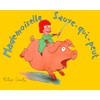 Mademoiselle Sauve-qui-peut
Philippe Corentin
École des LoisirsC'est la petite fille la plus insupportable qui soit. Désobéissante, elle enchaîne sur un rythme endiablé farces et bêtises en tout genre. Un beau jour, sa mère l'envoie apporter à sa grand-mère souffrante une galette et un pot de beurre. Mais Mademoiselle sauve-qui-peut n'est pas le petit chaperon rouge. Et à cause d'elle, le loup en verra de toutes les couleurs...L'apprenti loup
Claude Boujon
École des LoisirsIl était une fois un jeune loup qui ne savait pas qu'il était un loup. Il aimait voir voler les mouches et les papillons et s'entendait très bien avec les animaux des champs et des bois. Mais un jour...il rencontra ses semblables. Alors...Scritch scratch dip clapote ! 
Kitty Crowther
École des LoisirsComme chaque soir, la nuit se couche sur l'étang. Et, comme chaque soir, Jérôme a peur. Papa lui lit une belle histoire puis l'embrasse. Maman vient lui faire un dernier câlin. Jérôme se retrouve tout seul dans sa chambre. Tout seul dans son lit, tout seul dans son cœur. Je crois que j'ai entendu un bruit... Qui fait scritch scratch dip clapote sous mon lit ?Pélagie la Sorcière
Valérie Thomas
MilanTout est de couleur noire chez Pélagie : la maison, les murs et les tapis, les chaises et les lits... Mais aussi son fidèle compagnon le chat Rodolphe, que la sorcière ne distingue plus dans cet univers monochrome ! Elle décide alors de le transformer en chat vert ! Mais est-ce vraiment une bonne idée ?Nuit noire
Dorothée de Monfreid
École des LoisirsTout est noir dans la forêt. Fantin a si peur qu’il se cache dans un arbre creux. Chut! Voici venir un loup qui allume un grand feu… Oh! Maintenant voilà un tigre qui effraie le loup! Et… Au secours! Un crocodile géant met le tigre en fuite à présent! Fantin n’est pas au bout de ses surprises. Car en poussant la porte d’un terrier dissimulé dans l’arbre, il va rencontrer… un petit lapin qui a un truc pour vaincre la peur et amadouer tous les animaux du bois…Le petit lapin malin
Robert Giraud
FlammarionUn petit lapin avait l'habitude de boire au bord du lac, à l'ombre d'un grand arbre. Mais un jour, il découvre que des hommes ont coupé «son» arbre. Le petit lapin se dit que la souche est un endroit commode pour se reposer. Mais voilà, au moment de s'en aller, impossible de décoller son derrière de la souche pleine de résine ! Le petit lapin trouve vite une solution. Il ne cesse d'agacer l'éléphant, venu boire à son tour. Celui-ci, furieux, finit par l'attraper avec sa trompe, l'envoie voler dans l'herbe et par là même... lui rend sa liberté... mais pas sa queue, qui reste collée... Il paraît que c'est depuis que les lapins ont une queue minuscule !Mon amie
Alan Mets
École des LoisirsAdonis pense qu'il n'a que des ennemis dehors. Des embêtants, des brutes épaisses. Il se trompe, il y a aussi Olympe. Elle a des couettes, de vrais trésors plein les poches, et elle rit tout le temps. C'est une fille et elle a demandé à Adonis : ' Tu veux bien être mon ami ? '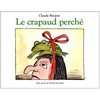 Le crapaud perché
Claude Boujon 
École des LoisirsIl était une fois un crapaud qui appartenait à une sorcière. Celle-ci l'obligeait régulièrement à cracher dans les potions terribles qu'elle préparait en grand secret. Mais la sorcière perdait la main. Heureusement que le crapaud était un passionné de lecture...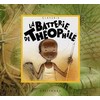 La batterie de Théophile
Jean Claverie
GallimardDong dong dong dong ! La musique, ça fait du bruit. Surtout quand on fait la sieste. La contrebasse de Théophile résonne dans la jungle. Ce qui n'est pas du goût du crocodile, ni du boa, ni de l'hippopotame. Heureusement, Théophile est un sacré bricoleur et un musicien de jazz qui ne manque pas d'imagination.Verdurette cherche un abri 
Claude Boujon 
École des loisirsL’hiver arrive et Verdurette la grenouille doit hiberner. Autour de la mare, tous les trous sont déjà occupés et personne ne veut partager. Aller sur la lune, alors ? C’est plein de trous, là-haut! Heureusement, aidée par une cigogne et une tornade, Verdurette va trouver sa place.Quatre amis dans la neige
Praline Gay-Para
Andrée Prigent 
Didier JeunesseLa poule tombe nez à nez avec le chat : - Qu'est-ce que tu fais dans ce froid ? dit le chat. - Suis-moi, dit la poule. Si tu ne me suis pas, pour le repas de Noël, c'est toi qu'on cuira.Pauvre Verdurette
Claude Boujon
École des loisirsVerdurette la grenouille a entendu dire qu'une de ses cousines, dans un marais du nord, s'est transformée en princesse grâce au baiser d'un prince charmant. Alors Verdurette est pleine d'espoir. Elle attend patiemment mais ne voyant rien venir, elle décide de quitter sa mare. Mais elle ne sait pas du tout à quoi peut bien ressembler un prince charmant !!! Après diverses rencontres elle finit dans un bocal pour donner la météo. Très déçue, elle finit par retourner au bord de sa mare avec ce terrible constat : On n'embrasse plus les grenouilles de nos jours !Chapeau rond rouge
Geoffroy de Pennart
École des loisirsIl était une fois une petite fille qui vivait avec ses parents à l’orée de la forêt. Comme elle ne quittait jamais le chapeau rond et rouge que lui avait offert sa grand-mère, on l’avait surnommée Chapeau rond rouge. » Petit, Geoffroy de Pennart s’était un peu emmêlé entre les chaperons et les chapeaux ronds ; pour le reste, il n’a pas d’excuse. Il a dû mal écouter…Le loup, la chèvre et les 7 chevreauxGeoffroy de PennartL’école des loisirs"Cette journée sera mémorable !" se promet le loup Igor en sortant de chez lui. Le sourire aux lèvres, il part pour la ville. Il s'arrête d'abord chez l'épicier, puis chez Bellepatte, le chausseur, ensuite il se rend dans la boutique de Viviane, et enfin chez Raymond, le parfumeur. Mais que prépare-t-il donc pour cette journée si extraordinaire ?Sophie la vache musicienneGeoffroy de PennartL’école des loisirsDepuis toujours, Sophie régale sa famille et ses amis avec ses concerts. Tout le monde est donc très triste quand elle annonce qu'elle va se rendre à la ville pour participer à un concours de musique organisé par le roi. Mais ne participe pas à un concours qui veut... il faut faire partie d'un orchestre. Et n'est pas admis dans un orchestre qui veut... il faut appartenir à un clan. Pauvre Sophie ! Elle qui rêvait de faire de la musique pour la musique...Les trois petits cochonsFlammarion QUl craint le Grand Méchant Loup ? - C'est p't-êt' vous
- C'est pas nous !..."
Ainsi Nif-Nif, Naf-Naf et Nouf-Nouf, les Trois Petits Cochons, chantent-ils gaiement en construisant chacun leur maison.
Ils seraient sans doute moins sûrs d'eux s'ils savaient que, caché derrière un arbre, quelqu'un les écoute.
Quelqu'un qui a de grandes oreilles, de grandes dents et qui se lèche les babines en regardant danser les Trois Petits Cochons...Pierre et le loupSerge ProkofievDidier jeunesseDidier Jeunesse propose une version de « Pierre et le loup » qui compte parmi les meilleures ! La voix chaleureuse et profonde de Michel Galabru alterne avec les plages de musique interprétées par l'Orchestre de chambre de Genève, sous la direction de Thierry Fischer.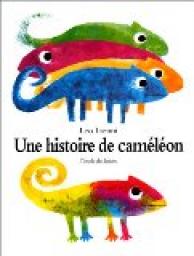 Une histoire de caméléonLeo lionniL’école des loisirsVert dans les feuilles, jaune sur le citron, violet dans la bruyère et noir dans la nuit, le caméléon en a assez de changer sans cesse de couleurs. Jusqu'au jour où il rencontre un autre caméléon qui a peut-être une solution pour être plus heureux... à deux!C’est pas ma fauteChristian VoltzEditions du RouergueRien ne va plus à l'étable ! La vache, l'âne, le cochon, le chien, le chat, le poussin et… un moustique qui passait par là, par un étonnant concours de circonstances, ont botté les fesses de la fermière. L'enfant aura sans aucun doute le coup de foudre pour ce petit livre carré qui renferme une drôle d'histoire. Les collages faits à partir d'un assemblage de matériaux de récupération (fil de fer, écrous, tissus, bois flottés, métal martelé, etc.) sont particulièrement réussis et inattendus.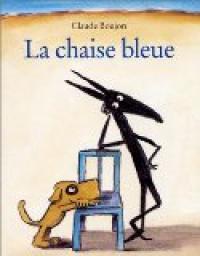 La chaise bleueClaude BoujonL’école des loisirsEscarbille, le long loup maigre, et Chaboudo, le toutou à courtes pattes, ne s'ennuient jamais. L'autre jour, en se promenant dans un désert très désertique (du sable, du sable et encore du sable, une pierre, une autre, un tas de cailloux et encore du sable…) les copains trouvent une chaise. Une chaise bleue, toute bête, toute seule au milieu de nulle part. Au lieu d'y poser leurs derrières comme tout un chacun, Escarbille et Chaboudo lui inventent mille et un usages plus inédits les uns que les autres. Quelle rigolade Petit poisson voit du pays 
Bruno Gibert
Autrement JeunesseUn chat fait tomber un poisson rouge dans un lavabo ! Et hop, le poisson est parti pour un long chemin : celui de l'eau. Des égouts, il arrive dans une rivière, qui arrive à la mer… et d'aventure en aventure il se retrouve dans un nuage, tombe avec la neige dans la source d'une montagne, et le voilà bientôt dans une bouteille d'eau minérale ! Le trajet de l'eau conditionnée continue jusqu'au grand magasin puis à la maison : où le chat est là !Devine qui fait quoi
Gerda Muller
Père CastorÀ qui sont ces traces ? Qui sont ces personnages que l'on ne voit jamais ? Qui a fait quoi ? Heureusement, une foule d'indices (notamment les petits dessins au début et à la fin du livre) nous permettent de deviner ce qui a pu se passer. Ouvrez l'œil : c'est à vous d'imaginer l'histoire !Le magicien des couleurs
Arnold Lobel
École des LoisirsIl y a longtemps, très longtemps, les couleurs n'existaient pas. "Il me semble qu'il manque quelque chose à ce monde", se disait un magicien…Le navet
Rascal
École des LoisirsUn jour, une puce trouva une graine fort à son goût. "Quelle aubaine!" se dit-elle. "Je la planterai et, lorsqu'elle deviendra un grand et gros légume, j'aurai de quoi me nourrir une année entière. Mais très vite, la puce comprit qu'elle ne pourrait ni soulever ni faire rouler la graine toute seule…Veux-tu sortir du bain, Marcelle !
John Burmingham
FlammarionUne petite fille prend son bain pendant que sa maman range ses affaires.
Rien de très extraordinaire et pourtant...
La maman est très occupée par ce travail et sermonne sans cesse Marcelle 
qui, elle, rêve de princesses, de chevaliers, de promenade en cheval derrière un jeune prince sûrement charmant...Scritch scratch dip clapote ! 
Kitty Crowther
École des LoisirsComme chaque soir, la nuit se couche sur l'étang. Et, comme chaque soir, Jérôme a peur. Papa lui lit une belle histoire puis l'embrasse. Maman vient lui faire un dernier câlin. Jérôme se retrouve tout seul dans sa chambre. Tout seul dans son lit, tout seul dans son cœur. Je crois que j'ai entendu un bruit... Qui fait scritch scratch dip clapote sous mon lit ?La brouille 
Claude Boujon
École des LoisirsMonsieur Brun, le lapin marron, habite à côté de chez monsieur Grisou, le lapin gris. Monsieur Grisou trouve que monsieur Brun est un voisin très bien (et vice versa) jusqu'au jour où monsieur Brun découvre que monsieur Grisou a des défauts (et vice versa). Les voisins se fâchent. Le ton monte. Une grande dispute éclate, suivie d'une grosse bagarre. C'est le moment que choisit un renard affamé pour rendre visite aux deux lapins…Ourson a disparu
Jean-Luc Englebert
École des LoisirsPaul est un petit garçon très attaché à sa peluche. Mais depuis  quelques temps, il lui préfère d'autres compagnons de jeux. Délaissé, Ourson se  réfugie dans le grenier de la maison.7 souris dans le noir
Ed Young 
MilanUn jour près d'une mare, sept souris aveugles découvrirent une chose étrange. "Qu'est-ce que c'est ? "s'exclamèrent-elles. Chacune leur tour, elles vont essayer de découvrir ce que c'est seulement à partir du toucher.Petit Doux n'a pas peur 
Marie Wabbes 
La MartinierePetit Doux l'Ourson a un ami plus grand que lui, Gros Loup, qui profite parfois de sa taille pour martyriser son petit camarade. Lorsque Gros Loup se montre méchant, Petit Doux n'ose rien dire, de peur de souffrir des représailles. Le petit finira pourtant par dire à tous le comportement de son ami.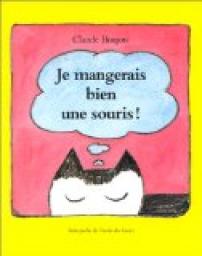 Je mangerais bien une sourisClaude BoujonL’Ecole des losirsNono est un chat et, comme tous les chats, il rêve de souris pendant la sieste. Le problème c'est que Nono n'a jamais vu de souris de sa vie car il ne mange que du pâté en boîte! Va-t-il réussir à rêver de souris? Et, de toute façon, est-ce que les rêves calent bien l'estomac?Quand j'étais petit
Mario Ramos
École des loisirsLa girafe regarde par-dessus la palissade. Mais comment faisait-elle quand elle était petite ? Et ce singe pensif, était-il tellement sérieux quand il était petit ? Et cette grosse cochonne toute rose, était-elle déjà coquette quand elle était petite ? Pour découvrir l'enfant, il vous suffit de soulever l'adulte.Tyranno le terrible
Hans Wilhem
École des loisirsTyranno le terrible est une vraie brute. Et sa victime préférée est Igor le petit iguanodon. Igor et ses amis ont beau faire, les méchancetés de Tyranno redoublent à l'égard du petit dinosaure.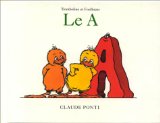 Tromboline et Foulbazar Le AClaude PontiL’école des loisirsUne nouvelle aventure de Tromboline et Foulbazar, les poussins qui ont toujours une bonne idée en tête.Mademoiselle Sauve-qui-peut
Philippe Corentin
École des LoisirsC'est la petite fille la plus insupportable qui soit. Désobéissante, elle enchaîne sur un rythme endiablé farces et bêtises en tout genre. Un beau jour, sa mère l'envoie apporter à sa grand-mère souffrante une galette et un pot de beurre. Mais Mademoiselle sauve-qui-peut n'est pas le petit chaperon rouge. Et à cause d'elle, le loup en verra de toutes les couleurs...La batterie de ThéophileJean ClaverieGallimardDong dong dong dong ! La musique, ça fait du bruit. Surtout quand on fait la sieste. La contrebasse de Théophile résonne dans la jungle. Ce qui n'est pas du goût du crocodile, ni du boa, ni de l'hippopotame. Heureusement, Théophile est un sacré bricoleur et un musicien de jazz qui ne manque pas d'imagination.Quatre amis dans la neige
Praline Gay-Para
Andrée Prigent 
Didier JeunesseLa poule tombe nez à nez avec le chat : - Qu'est-ce que tu fais dans ce froid ? dit le chat. - Suis-moi, dit la poule. Si tu ne me suis pas, pour le repas de Noël, c'est toi qu'on cuira.Tromboline et Foulbazar Le AClaude PontiL’école des loisirsUne nouvelle aventure de Tromboline et Foulbazar, les poussins qui ont toujours une bonne idée en tête.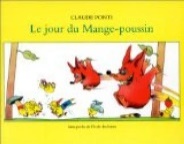 Le jour du Mange-poussinClaude PontiL’école des loisirsQui est donc ce monstre, cet horrible Mange-poussin féroce et affamé qui grossit à chaque bouchée, ce sale estomac à pattes, plein de poils et de dents? Mais, au fait, où est Blaise?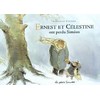 Ernest et Célestine ont perdu Siméon
Gabrielle Vincent
École des LoisirsAu cours d'une promenade, Célestine perd Siméon, son précieux petit pingouin de tissu. Quelle tristesse ! Ernest a beau apporter tous les doudous du monde, Célestine n'aime que Siméon.Mademoiselle Sauve-qui-peut
Philippe Corentin
École des LoisirsC'est la petite fille la plus insupportable qui soit. Désobéissante, elle enchaîne sur un rythme endiablé farces et bêtises en tout genre. Un beau jour, sa mère l'envoie apporter à sa grand-mère souffrante une galette et un pot de beurre. Mais Mademoiselle sauve-qui-peut n'est pas le petit chaperon rouge. Et à cause d'elle, le loup en verra de toutes les couleurs...La chenille qui fait des trous 
Eric Carle
MijadePour se nourrir, la petite chenille fait des trous dans les fruits qu'elle dévore. Jusqu'à ce qu'elle se transforme en un magnifique papillon.Pélagie la Sorcière
Valérie Thomas
MilanTout est de couleur noire chez Pélagie : la maison, les murs et les tapis, les chaises et les lits... Mais aussi son fidèle compagnon le chat Rodolphe, que la sorcière ne distingue plus dans cet univers monochrome ! Elle décide alors de le transformer en chat vert ! Mais est-ce vraiment une bonne idée ?Le crapaud perché
Claude Boujon 
École des LoisirsIl était une fois un crapaud qui appartenait à une sorcière. Celle-ci l'obligeait régulièrement à cracher dans les potions terribles qu'elle préparait en grand secret. Mais la sorcière perdait la main. Heureusement que le crapaud était un passionné de lecture...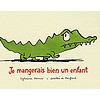 Je mangerais bien un enfant
Sylviane Donnio
École des LoisirsChaque matin, maman Crocodile apporte à Achille de bonnes bananes pour son petit déjeuner, et chaque matin, elle s’émerveille: "Mon fils, comme tu es grand, comme tu es beau, comme tu as de belles dents !" Mais un matin, Achille ne mange rien. Il ne veut pas de bananes. Ce qu’il veut, c’est manger un enfant. Ses parents s’inquiètent. Ils lui apportent une saucisse grosse comme un camion. Ils lui préparent un énorme gâteau au chocolat. Rien à faire. Ce que veut Achille, c’est manger un enfant. Qu’est-ce qui pourrait lui ôter cette idée de la tête ? De rencontrer un enfant, peut-être ?Cromignon
Michel Gay
École des loisirsCromignon lui aussi est trop petit pour partir chasser avec les hommes de sa tribu. En attendant avec sa maman, il découvre la peinture et de fil en aiguille, sort de la grotte en imprimant l'empreinte de sa main de rocher en rocher jusqu'à ce qu'il rencontre... un mammouth.Le monde à l'envers 
Mario Ramos 
École des loisirsRemi n’était pas un souriceau comme les autres. Pour lui, le monde était à l’envers. Même ses parents avaient la tête en bas et les pieds en l’air…Pauvre Verdurette
Claude Boujon
École des loisirsVerdurette la grenouille a entendu dire qu'une de ses cousines, dans un marais du nord, s'est transformée en princesse grâce au baiser d'un prince charmant. Alors Verdurette est pleine d'espoir. Elle attend patiemment mais ne voyant rien venir, elle décide de quitter sa mare. Mais elle ne sait pas du tout à quoi peut bien ressembler un prince charmant !!! Après diverses rencontres elle finit dans un bocal pour donner la météo. Très déçue, elle finit par retourner au bord de sa mare avec ce terrible constat : On n'embrasse plus les grenouilles de nos jours !Chapeau rond rouge
Geoffroy de Pennart
École des loisirsIl était une fois une petite fille qui vivait avec ses parents à l’orée de la forêt. Comme elle ne quittait jamais le chapeau rond et rouge que lui avait offert sa grand-mère, on l’avait surnommée Chapeau rond rouge. » Petit, Geoffroy de Pennart s’était un peu emmêlé entre les chaperons et les chapeaux ronds ; pour le reste, il n’a pas d’excuse. Il a dû mal écouter…Le loup est revenuGeoffroy de PennartL’école des loisirsMonsieur Lapin a peur d'aller se coucher. Il vient de lire une nouvelle terrifiante dans le journal: le loup est revenu. TOC ! TOC ! TOC ! Est-ce le loup? Non, ce sont les trois petits cochons. TOC ! TOC ! TOC ! Est-ce le loup? Non, c'est Madame Chèvre et ses sept chevreaux. TOC ! TOC ! TOC ! Cette fois-ci, est-ce le loup?Le loup sentimentalGeoffroy de PennartL’école des loisirsLucas le loup a décidé qu'il était temps de quitter la maison familiale et d'aller vivre sa vie. Grand-mère, grand-père, mère, père et frères sont tristes - mais résignés - de le voir partir. Sur le pas de la porte, le père de Lucas lui donne une liste de bonnes choses à manger. Hélas pour son ventre, Lucas est bien trop sentimental, et laisse passer une succulente chèvre et ses sept chevreaux, un Petit Chaperon rouge dodu, trois petits cochons grassouillets, et même l'affreux Pierre… Comment faire pour calmer cette faim?Je suis revenuGeoffroy de PennartL’école des loisirsQuelques séances de remise en forme, et voilà le terrible loup fin prêt pour son grand retour dans la forêt. Ses victimes sont toutes désignées : les petits cochons, les sept chevreaux et autre chaperon rouge... Mais aucun d'entre eux ne montre le bout de son nez ! Tel sera pris qui croyait prendre... Une version facétieuse du célèbre Loup est revenu, cette fois-ci racontée par le loup lui-même.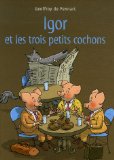 Igor et les 3 petits cochonsGeoffroy de PennartL’école des loisirsLes trois petits cochons rentrent de tournée, 
ils sont ravis, ils vont pouvoir dépenser leurs gains, 
chacun selon son goût. 
L'aîné projette d'acheter une maison, 
le cadet voudrait une voiture, 
et le benjamin, lui, va faire la fête... 
Mais quel est ce personnage qui les suit ? 
C'est le loup ! C'est Igor !Le loup, la chèvre et les 7 chevreauxGeoffroy de PennartL’école des loisirs"Cette journée sera mémorable !" se promet le loup Igor en sortant de chez lui. Le sourire aux lèvres, il part pour la ville. Il s'arrête d'abord chez l'épicier, puis chez Bellepatte, le chausseur, ensuite il se rend dans la boutique de Viviane, et enfin chez Raymond, le parfumeur. Mais que prépare-t-il donc pour cette journée si extraordinaire ?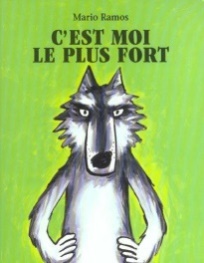 C’est moi le plus fortMario RamosLutin de pocheQuand un loup a besoin d'être rassuré, que fait-il ? Il va poser cette question tout simple aux habitants de la forêt: "Dis-moi, qui est le plus fort ?" Et tout le monde, du Petit Chaperon Rouge, aux Trois Petits Cochons en passant par les sept Nains, tout le monde répond: le plus fort, c'est le loup. Alors, quand une espèce de petit crapaud de rien du tout lui tient tête, le loup se fâche...C’est moi le plus beauMario RamosLutin de pocheUn beau matin, l’incorrigible loup se lève de très bonne humeur et enfile son plus beau vêtement. « Hum ! Ravissant ! Je vais faire un petit tour pour que tout le monde puisse m’admirer ! » Chemin faisant, il croise le Petit Chaperon Rouge. « Dis-moi, petite fraise des bois, qui est le plus beau ? » demande le loup. « Le plus beau, c’est vous, Maître Loup ! » répond le Petit Chaperon Rouge.Le plus malinMario RamosL’école des loisirs"C’est moi le plus malin! Aujourd’hui sera jour de festin ! ricane le loup. Au menu : grand-mère et petite groseille au dessert.» Arrivé devant la maison de la grand-mère, le loup frappe doucement à la porte: toc toc toc. Il n’y a personne. Seulement une chemise de nuit déposée sur le lit. Le loup enfile la chemise, il sort effacer ses traces de pas devant la maison. Et vlan ! Un courant d’air ferme la porte. Surpris, le loup fonce se cacher dans les bois, déguisé en Grand-mère…Ça aurait pu être pire
Tim Warnes
MijadeIl y a des jours où... on serait mieux tranquillement installé à la maison ! Un souriceau revient d'une visite faite au cousin de la ville et sa route se trouve être semée d'embûches : un chat, un épervier, un serpent, un renard et un brochet.Un loup ! 
Alex Sanders 
École des LoisirsIl était une fois un gros fainéant de loup qui passait son temps à dormir. Un jour, un ballon roula à ses pieds. C'était celui de Robin, Grégo et Valentine. Le loup ne se réveilla pas. Enfin, pas tout de suite.Trois souris en papier
Ellen Stoll Walsh
MijadeTrois souris sont poursuivies par le chat et se cachent dans des formes découpées dans du papier. Le chat ne les trouvant pas, elles se mettent à fabriquer des choses et imaginent une histoire...C'est moi qui commande
Caroline-Jayne Church
MimErnest le chien de berger a une mission : faire rentrer six moutons stupides dans un enclos. Facile, non ? Mais ces moutons n'en font qu'à leur tête. Ernest est proche du désespoir, jusqu'à ce que vaches et cochons lui disent comment se faire obéir...Veux-tu sortir du bain, Marcelle !
John Burmingham
FlammarionUne petite fille prend son bain pendant que sa maman range ses affaires.
Rien de très extraordinaire et pourtant...
La maman est très occupée par ce travail et sermonne sans cesse Marcelle 
qui, elle, rêve de princesses, de chevaliers, de promenade en cheval derrière un jeune prince sûrement charmant...Mademoiselle Sauve-qui-peut
Philippe Corentin
École des LoisirsC'est la petite fille la plus insupportable qui soit. Désobéissante, elle enchaîne sur un rythme endiablé farces et bêtises en tout genre. Un beau jour, sa mère l'envoie apporter à sa grand-mère souffrante une galette et un pot de beurre. Mais Mademoiselle sauve-qui-peut n'est pas le petit chaperon rouge. Et à cause d'elle, le loup en verra de toutes les couleurs...Patatras ! 
Philippe Corentin
École des LoisirsLe loup mange-t-il des lapins parce qu'il est méchant, ou est-il méchant à force de voir des lapins détaler devant lui? Est-il si méchant que ça, d'ailleurs? N'est-il pas surtout triste parce que personne ne pense à lui souhaiter son anniversaire?Noël de sapin
Michel Gay
École des LoisirsOn l'a couvert de guirlandes. C'est noël. Il est malheureux. Heureusement, il rencontre Camion-Poubelle. Commence une aventure, à la découverte des étoiles.La chenille qui fait des trous 
Eric Carle
MijadePour se nourrir, la petite chenille fait des trous dans les fruits qu'elle dévore. Jusqu'à ce qu'elle se transforme en un magnifique papillon.Toujours rien
Christian Voltz
Éditions du RouergueDe bonne heure ce matin, Monsieur Louis a planté une graine dans un grand trou profond. Il a tout rebouché et attend qu'un jour une fleur voie le jour... Patience...Nuit noire
Dorothée de Monfreid
École des LoisirsTout est noir dans la forêt. Fantin a si peur qu’il se cache dans un arbre creux. Chut! Voici venir un loup qui allume un grand feu… Oh! Maintenant voilà un tigre qui effraie le loup! Et… Au secours! Un crocodile géant met le tigre en fuite à présent! Fantin n’est pas au bout de ses surprises. Car en poussant la porte d’un terrier dissimulé dans l’arbre, il va rencontrer… un petit lapin qui a un truc pour vaincre la peur et amadouer tous les animaux du bois…Mon amie
Alan Mets
École des LoisirsAdonis pense qu'il n'a que des ennemis dehors. Des embêtants, des brutes épaisses. Il se trompe, il y a aussi Olympe. Elle a des couettes, de vrais trésors plein les poches, et elle rit tout le temps. C'est une fille et elle a demandé à Adonis : ' Tu veux bien être mon ami ? 'Le dîner
Michel Van Zeveren 
École des LoisirsC’est l’heure du dîner dans le terrier des lapins. Enfin, presque. En attendant, Petit Lapin s’en va jouer dans la forêt… là où le loup cherche son repas. ' C’est malin, me voilà le dîner du loup ', se dit Petit Lapin.Cromignon
Michel Gay
École des loisirsCromignon lui aussi est trop petit pour partir chasser avec les hommes de sa tribu. En attendant avec sa maman, il découvre la peinture et de fil en aiguille, sort de la grotte en imprimant l'empreinte de sa main de rocher en rocher jusqu'à ce qu'il rencontre... un mammouth.7 souris dans le noir
Ed Young 
MilanUn jour près d'une mare, sept souris aveugles découvrirent une chose étrange. "Qu'est-ce que c'est ? "s'exclamèrent-elles. Chacune leur tour, elles vont essayer de découvrir ce que c'est seulement à partir du toucher.Je mangerais bien une sourisClaude BoujonL’Ecole des losirsNono est un chat et, comme tous les chats, il rêve de souris pendant la sieste. Le problème c'est que Nono n'a jamais vu de souris de sa vie car il ne mange que du pâté en boîte! Va-t-il réussir à rêver de souris? Et, de toute façon, est-ce que les rêves calent bien l'estomac?Verdurette cherche un abri 
Claude Boujon 
École des loisirsL’hiver arrive et Verdurette la grenouille doit hiberner. Autour de la mare, tous les trous sont déjà occupés et personne ne veut partager. Aller sur la lune, alors ? C’est plein de trous, là-haut! Heureusement, aidée par une cigogne et une tornade, Verdurette va trouver sa place.Le monde à l'envers 
Mario Ramos 
École des loisirsRemi n’était pas un souriceau comme les autres. Pour lui, le monde était à l’envers. Même ses parents avaient la tête en bas et les pieds en l’air…Le tour du monde de Marie et Scarlett
Anne-Isabelle Le Touzé
DidierUn matin, Marie décide de partir en compagnie de sa chatte Scarlett faire le tour du monde. Elles explorent des cavernes et des précipices, rencontrent des animaux féroces, traversent des jungles et vont même jusqu’à ramper sur la banquise. Quelle surprise leur réserve ce fascinant périple ???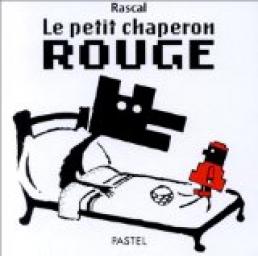 Le petit chaperon rougeRascalPastel Ce conte très célèbre est ici proposé dans une version sans texte. Simplement en noir et blanc, et... noir et rouge... C'est le langage visuel, simple et original, qui permet aux enfants de reconstituer les histoires... ou bien de les inventer.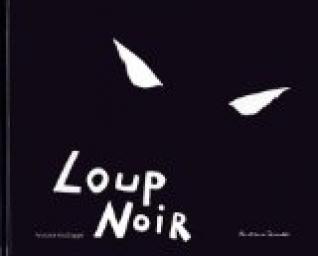 Loup noirAntoine GuillopéCastermanIl fait froid, l'orée du bois se dessine en ombre chinoise sur fond de nuit. Le loup guette, il rôde. Le garçon presse le pas ? Le loup surgit, il bondit...